                                   Dragon Wall Hanging 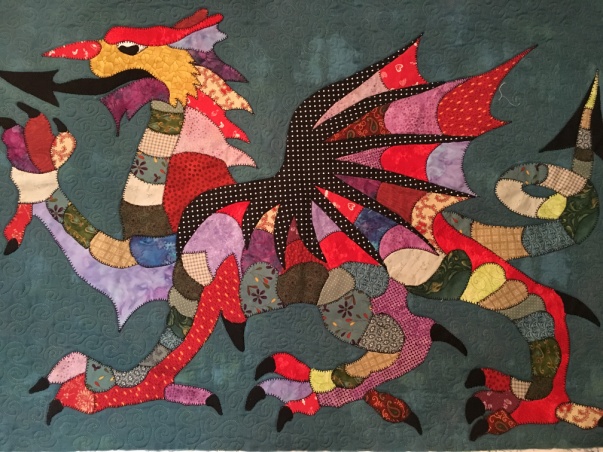                                        Requirements1 Metre Background fabric1 Metre wadding or felt for backing.1 Metre backing fabric.1 Metre medium weight stabilizer.1 ½ Metres heat & bond or bonda web which ever you prefer to use.Selection of fabrics for the dragon. I made mine from scraps. The pieces are not very big a good selection of fat 1/4s would do.Thread for blanket stitchScissorsPen / pencilIron & Iron pad large towel will doScissorsSewing MachineOpen toe foot